Picture for ‘ Help Kavya a poor girl complete her education ‘Project #37332 from Balajothi Centre for the Disabled CentreFunding goal : $1000 / Funds raised to date : $139.28Project Report due on : Feb 17, 2021 / Report sent on : Jan 18, 2021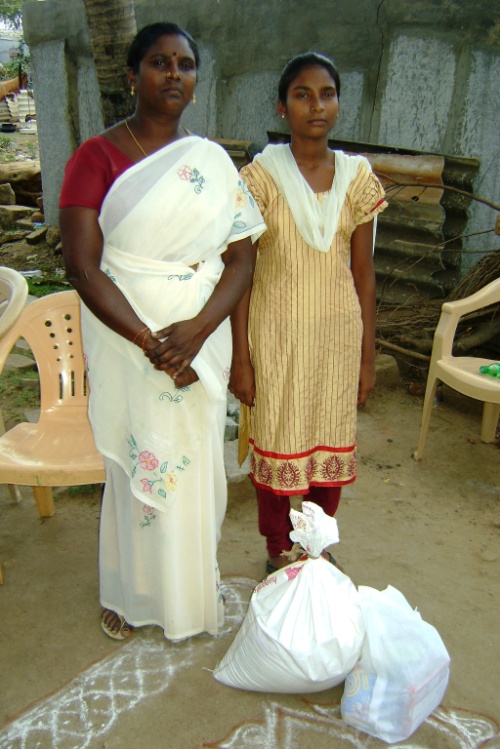 ***